
— NOTICE —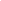 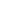 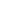 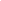 